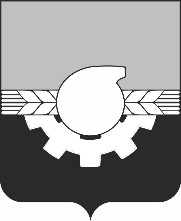 АДМИНИСТРАЦИЯ ГОРОДА КЕМЕРОВОПОСТАНОВЛЕНИЕот 17.02.2021 № 440О внесении изменений в постановление администрации города Кемерово от 08.11.2007 № 156 «О распределении обязанностей»В соответствии с решением Кемеровского городского Совета народных депутатов от 29.01.2021 № 389 «О внесении изменений в постановление Кемеровского городского Совета народных депутатов от 27.01.2006 №308 «Об утверждении структуры администрации города Кемерово», статьей 45 Устава города Кемерово 1. Внести в постановление администрации города Кемерово от 08.11.2007 № 156 «О распределении обязанностей» (далее – постановление) следующие изменения:1.1. Раздел 1 приложения к постановлению дополнить пунктом 1.2.10 следующего содержания:«1.2.10. Финансового управления города Кемерово.».1.2. Пункты 2.4.4, 3.3.4, 5.3.3, 6.4.3, 7.3.3, 8.3.3 приложения к постановлению исключить.2. Комитету по работе со средствами массовой информации администрации города Кемерово (Т.В. Щавина) обеспечить официальное опубликование настоящего постановления.3. Контроль за исполнением настоящего постановления оставляю за собой.Глава города                                                                                             И.В. Середюк